          проект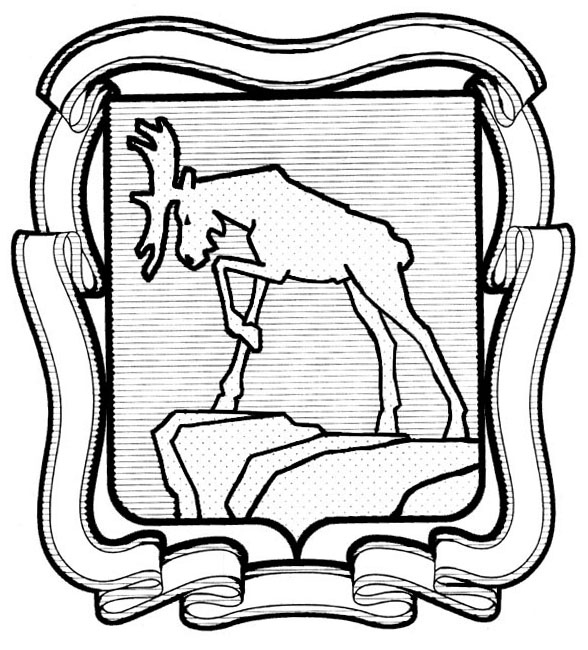 СОБРАНИЕ ДЕПУТАТОВ МИАССКОГО ГОРОДСКОГО ОКРУГАЧЕЛЯБИНСКАЯ ОБЛАСТЬ_____________ СЕССИЯ СОБРАНИЯ ДЕПУТАТОВ МИАССКОГОГОРОДСКОГО ОКРУГА  ПЯТОГО СОЗЫВАРЕШЕНИЕ №                                                                                                              от                                      годаО внесении изменений в решение Собрания депутатов МГО от 25.11.2022г. № 3 «Об установлении расходных обязательств Миасского городского округа на 2023 год и плановый период 2024 и 2025 годов по исполнению государственных полномочий»Рассмотрев предложение  Главы Миасского городского округа Г.М. Тонких о внесении изменений в решение Собрания депутатов МГО от 25.11.2022г. № 3 «Об установлении расходных обязательств Миасского городского  округа на 2023 год и плановый период 2024 и 2025 годов по исполнению государственных полномочий», учитывая рекомендации постоянной комиссии по вопросам экономической и бюджетной политики, в соответствии: со ст. 86 Бюджетного Кодекса Российской Федерации,  с положением «О бюджетном процессе в Миасском городском округе», утвержденным решением Собрания депутатов Миасского городского округа от 30.10.2015 № 9, руководствуясь Федеральным законом от 06.10.2003 г. №131-ФЗ «Об общих принципах организации местного самоуправления в Российской Федерации» и Уставом Миасского городского округа, Собрание депутатов Миасского городского округа                                                             РЕШАЕТ:1. Внести изменения в решение Собрания депутатов МГО от 25.11.2022г. № 3  «Об установлении расходных обязательств Миасского городского округа на 2023 год и плановый период 2024 и 2025 годов по исполнению государственных полномочий», а именно в приложении 1: 1) дополнить пунктом 41 следующего содержания:2.  Настоящее Решение вступает в силу с 10.01.2023 года.3. Контроль  исполнения настоящего решения возложить на постоянную комиссию по вопросам экономической и бюджетной политики.Председатель Собрания депутатов Миасского городского округа                                                                                Д.Г. ПроскуринГлава Миасского городского округа                                                                     Г.М. Тонких 41Управление образования Администрации Миасского городского округаОбеспечение бесплатным двухразовым горячим питанием обучающихся в муниципальных образовательных организациях, расположенных на территории Челябинской области, по образовательным программам основного общего, среднего общего образования, один из родителей которых призван на военную службу по мобилизации в Вооруженные Силы Российской ФедерацииПредоставление бесплатного двухразового горячего питания обучающимся в муниципальных образовательных организациях, один из родителей которых призван на военную службу по мобилизации в Вооруженные Силы Российской Федерации